              ҜАРАР                                                       ПОСТАНОВЛЕНИЕ    «18» ноябрь  2019 й.                   № 11/9                  «18» ноября  2019  г.Об утверждении акта и заключения межведомственной комиссии по признанию помещения жилым, пригодным (непригодным) для проживания граждан, а также многоквартирного дома аварийным и подлежащим сносу или реконструкцииРуководствуясь  постановлением Правительства Российской Федерации от 28 января 2006 года № 47 «Об Положения о признании помещения жилым помещением, жилого помещения непригодным для проживания и многоквартирного дома аварийным и подлежащим сносу или реконструкции», Федеральным законом от 06 октября 2003 года №131-ФЗ «Об общих принципах организации местного самоуправления в Российской Федерации», Уставом сельского поселения Исмаиловский сельсовет муниципального района Дюртюлинский район Республики Башкортостан,ПОСТАНОВЛЯЮ:Утвердить акт и заключение межведомственной комиссии, по признанию помещения жилым, пригодным (непригодным) для проживания граждан, а также многоквартирного дома аварийным и подлежащим сносу или реконструкции;Признать жилой дом, расположенный по адресу: Республика Башкортостан, Дюртюлинский район, село Исмаилово, улица Октябрьская, дом 4- аварийным и подлежащим сносу;Контроль над исполнением настоящего постановления оставляю за собой.Глава сельского поселения                                                         И.Г.АхмадуллинБашкортостан РеспубликаўыДЈртњйлњ районы муниципаль районыныҐ  Исмаил ауыл советыауыл билљмљўехакимиэте  башлыгыХљниф Вљлиев урамы,51 й, Исмаил ауылы,ДЈртњйлњ районы, Башкортостан Республикаўы, 452301. Тел, факс (34787) 64-3-35E-mail: 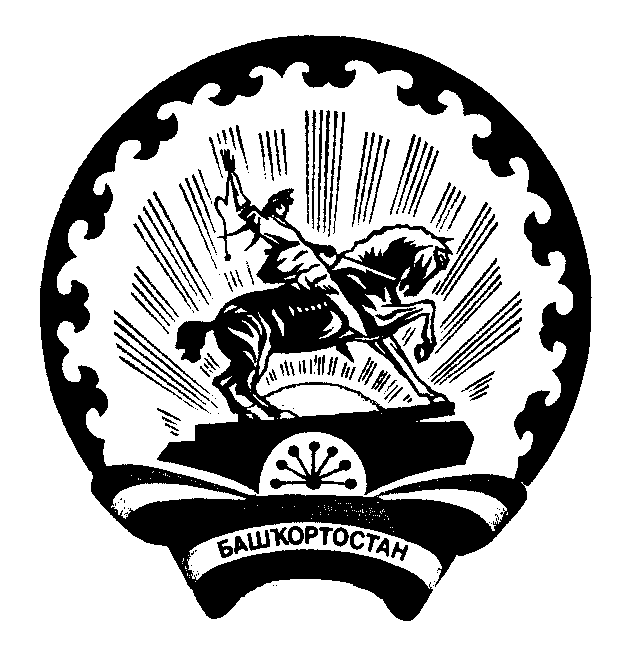 Главасельского поселения Исмаиловский сельсовет муниципального районаДюртюлинский районРеспублики Башкортостан.Ханифа Валиева ул., 51, с. Исмаилово,Дюртюлинский район, Республики Башкортостан, 452301.Тел., факс (34787) 64-3-35.E-mail: 